§1860.  Abandonment on an islandA person may not abandon a motor vehicle on any property on an island without consent of the owner of the property.  The State, municipality or other political subdivision having jurisdiction over the island may order the owner of a vehicle illegally abandoned on an island to remove it at the vehicle owner's expense.  If the owner of the vehicle refuses to remove the motor vehicle, or if the owner is unknown, the State or political subdivision may cause the vehicle to be removed from the island and may require reimbursement from the owner for the removal and the administrative and legal costs.  Neither the State nor any political subdivision of the State is liable for any damage to the motor vehicle that may be caused by the removal.  Failure to remove an illegally abandoned vehicle on an island within 30 days after written warning, or within 30 days of ice-out if ice prevents the island from being reasonably accessible, is a Class E crime.  [PL 1995, c. 65, Pt. A, §105 (NEW); PL 1995, c. 65, Pt. A, §153 (AFF); PL 1995, c. 65, Pt. C, §15 (AFF).]SECTION HISTORYPL 1995, c. 65, §A105 (NEW). PL 1995, c. 65, §§A153,C15 (AFF). The State of Maine claims a copyright in its codified statutes. If you intend to republish this material, we require that you include the following disclaimer in your publication:All copyrights and other rights to statutory text are reserved by the State of Maine. The text included in this publication reflects changes made through the First Regular Session and the First Special Session of the131st Maine Legislature and is current through November 1, 2023
                    . The text is subject to change without notice. It is a version that has not been officially certified by the Secretary of State. Refer to the Maine Revised Statutes Annotated and supplements for certified text.
                The Office of the Revisor of Statutes also requests that you send us one copy of any statutory publication you may produce. Our goal is not to restrict publishing activity, but to keep track of who is publishing what, to identify any needless duplication and to preserve the State's copyright rights.PLEASE NOTE: The Revisor's Office cannot perform research for or provide legal advice or interpretation of Maine law to the public. If you need legal assistance, please contact a qualified attorney.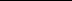 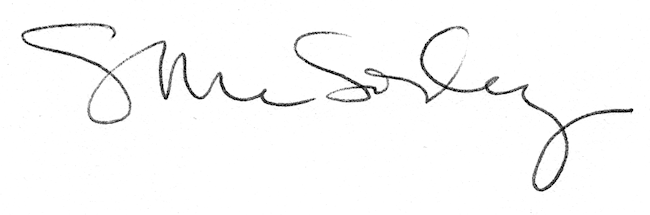 